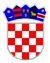 	REPUBLIKA HRVATSKAVUKOVARSKO-SRIJEMSKA ŽUPANIJAOPĆINA NEGOSLAVCIOpćinsko vijećeKLASA: 029-04/23-01/01URBROJ: 2196-19-02-23-01Negoslavci, 28.12.2023. godineTemeljem članka 5. i 6. Zakona o savjetima mladih ("Narodne novine" br. 41/14., 83/23.) i članka 19. točke 2. Statuta Općine Negoslavci (Službeni glasnik Općine Negoslavci br. 1/21 i 7/23), Općinsko vijeće Općine Negoslavci na sjednici održanoj dana 28.12.2023.godine donosiODLUKU O OSNIVANJU SAVJETA MLADIH OPĆINE NEGOSLAVCII. OPĆE ODREDBEČlanak 1.Ovom se Odlukom osniva Savjet mladih Općine Negoslavci (u daljnjem tekstu: Savjet) radi sudjelovanja mladih u odlučivanju o upravljanju javnim poslovima od interesa i značaja za mlade, aktivnog uključivanja mladih u javni život te informiranja i savjetovanja mladih Općine Negoslavci.Odluka o osnivanju Savjeta osobito sadrži odredbe o osnivanje Savjeta, broju članova, načinu izbora članova, konstituiranju, djelokrugu Savjeta te druga pitanja od značaja za rad Savjeta.Članak 2.Savjet je savjetodavno tijelo Općine Negoslavci koje promiče i zagovara prava, potrebe i interese mladih na području općine Negoslavci.Članak 3.Za člana Savjeta može se kandidirati i biti birana osoba s prebivalištem ili boravištem na području općine Negoslavci, koja u trenutku podnošenja kandidature ima od navršenih 15 do navršenih 30 godina života.Članak 4.Izrazi koji se koriste u ovoj Odluci, a imaju rodno značenje koriste se neutralno i odnose se jednako za muški i ženski spol.Članak 5.Članovi Savjeta ne mogu istovremeno biti vijećnici Općinskog vijeća Općine Negoslavci.II. BROJ ČLANOVA SAVJETA I NAČIN IZBORAČlanak 6.Savjet ima 5 članova, uključujući predsjednika i zamjenika predsjednika, koji se bira iz reda izabranih članova Savjeta. Postupak izbora članova Savjeta pokreće Općinsko vijeće javnim pozivom za isticanje kandidatura koji se objavljuje na web stranici Općine Negoslavci, kojeg u ime Općinskog vijeća objavljuje Odbor za izbor i imenovanje. Članak 7.Javni poziv obvezno sadrži sljedeće podatke:1. opis postupka izbora,2. uvjete za isticanje kandidatura,3. kome se prijedlog dostavlja,4. rokove za prijavu prijedloga kandidatura, za provjeru zadovoljavanja formalnih uvjeta prijavljenih kandidata, za objavu Popisa važećih kandidatura i donošenja odluke o izboru članova Savjeta,5. druge podatke važne za postupak predlaganja kandidatura i izbora.Članak 8.Kandidature za članove Savjeta na temelju javnog poziva za isticanje kandidatura podnose udruge koje su sukladno statutu ciljano i prema djelatnostima opredijeljene za rad s mladima i za mlade, udruge nacionalnih manjina u Republici Hrvatskoj, učenička vijeća, studentski zborovi, pomladci političkih stranaka, sindikalne ili strukovne organizacije u Republici Hrvatskoj i neformalne skupine mladih.Nakon zaprimanja kandidatura za članove Savjeta Odbor za izbor i imenovanje obavlja provjeru formalnih uvjeta prijavljenih kandidata, te u roku od 15 dana od isteka roka za podnošenje prijava sastavlja izvješće o provjeri formalnih uvjeta te utvrđuje popis važećih kandidatura.Izvješće o provjeri formalnih uvjeta i popis važećih kandidatura dostavljaju se Općinskom vijeću Općine Negoslavci te se objavljuju na mrežnim stranicama Općine.Općinsko vijeće Općine Negoslavci na prvoj sjednici nakon objave popisa važećih kandidatura raspravlja izvješće o provjeri formalnih uvjeta i s popisa važećih kandidatura za članove Savjeta javnim glasovanjem bira članove Savjeta.Vijećnik ne može glasovati za veći broj kandidata od broja koji se bira.Za članove Savjeta su izabrani kandidati koji su po rang listi dobivenih glasova poredani od rednog broja 1 do 5.Ako nije moguće izabrati Savjet zbog dva ili više kandidata s jednakim brojem glasova, glasovanje se ponavlja za izbor kandidata do punog broja članova Savjeta između onih kandidata koji u prvom krugu nisu izabrani jer su imali jednak broj glasova. Glasovanje se ponavlja dok se ne izaberu svi članovi Savjeta.Ako na javni poziv ne pristigne minimalno 5 važećih kandidatura, javni poziv za isticanje kandidatura ponovit će se najkasnije u roku od šest mjeseci od dana objave prethodnog javnog poziva.III. KONSTITUISANJE SAVJETA I MANDAT ČLANOVA SAVJETAČlanak 9.Savjet se mora konstituirati u roku od 30 dana od dana objave rezultata izbora.Konstituirajuću sjednicu Savjeta saziva predsjednik Općinskog vijeća. Do izbora predsjednika sjednicom predsjedava najstariji član Savjeta.Savjet je konstituiran izborom predsjednika Savjeta.Ako Savjet u roku od 30 dana od dana proglašenja službenih rezultata izbora za članove Savjeta ne izabere predsjednika, Općinsko vijeće objavit će novi javni poziv za izbor članova Savjeta.Obavijest o konstituiranju Savjeta objavit će se na web stranici Općine Negoslavci.Članak 10.Dnevni red konstituirajuće sjednice Savjeta je:1. Prisega članova Savjeta2. Izbor predsjednika Savjeta3. Izbor zamjenika predsjednika Savjeta.Dnevni red se može dopuniti.Članak 11.Kandidata za predsjednika i zamjenika predsjednika Savjeta predlažu članovi Savjeta.Član može sudjelovati u predlaganju samo jednog kandidata.Izbor predsjednika i zamjenika predsjednika obavlja se glasovanjem zasebno za svakog kandidata.O izboru predsjednika i zamjenika predsjednika Savjeta glasuje se tajno.Članak 12.Predsjednika i zamjenika predsjednika Savjeta biraju i razrješuju članovi Savjeta većinom glasova svih članova.Predsjednik Savjeta predstavlja Savjet te obavlja druge poslove utvrđene Zakonom i ovom Odlukom.Predsjednika Savjeta u slučaju njegove spriječenosti ili odsutnosti zamjenjuje zamjenik predsjednika.Članak 13.Članovi Savjeta biraju se na razdoblje trajanja mandata Općinskog vijeća koje ih je izabralo, pri čemu im mandat traje do dana stupanja na snagu odluke Vlade Republike Hrvatske o raspisivanju sljedećih redovitih izbora koji se održavaju svake četvrte godine sukladno odredbama zakona kojim se uređuju lokalni izbori, odnosno do dana stupanja na snagu odluke Vlade Republike Hrvatske o raspuštanju općinskog vijeća sukladno odredbama zakona kojim se uređuje lokalna i područna (regionalna) samouprava.Općinsko vijeće razriješit će člana Savjeta i prije isteka mandata ako neopravdano izostane s najmanje 50 % sjednica Savjeta u godini dana te na osobni zahtjev člana Savjeta.Član Savjeta koji za vrijeme trajanja mandata navrši trideset godina nastavlja s radom u Savjetu do isteka mandata na koji je izabran.Ako se broj članova Savjeta spusti ispod dvije trećine početnog broja, općinsko vijeće će provesti postupak dodatnog izbora za onoliko članova Savjeta koliko ih je prestalo biti članom Savjeta prije isteka mandata. Na postupak dodatnog izbora odgovarajuće se primjenjuju odredbe ovoga Zakona koje se odnose na izbor članova Savjeta.Mandat članova Savjeta izabranih postupkom dodatnog izbora traje do isteka mandata članova Savjeta izabranih u redovitom postupku biranja članova Savjeta.Općinsko vijeće raspustit će Savjet samo ako Savjet ne održi sjednicu dulje od šest mjeseci.IV. DJELOKRUG SAVJETA I NAČIN RADAČlanak 14.U okviru svoga djelokruga Savjet:raspravlja na sjednicama Savjeta o pitanjima značajnim za rad Savjeta, te o pitanjima iz djelokruga Općinskog vijeća koji su od interesa za mlade;u suradnji s predsjednikom Općinskog vijeća inicira u Općinskom vijeću donošenje odluka od značaja za mlade, donošenje programa i drugih akata od značenja za unaprjeđivanje položaja mladih na području općine;putem svojih predstavnika sudjeluje u radu Općinskog vijeća prilikom donošenja odluka, mjera, programa i drugih akata od osobitog značenja za unaprjeđivanje položaja mladih davanjem mišljenja, prijedloga i preporuka o pitanjima i temama od interesa za mlade;sudjeluje u izradi, provedbi i praćenju provedbe lokalnih programa za mlade, daje pisana očitovanja i prijedloge nadležnim tijelima o potrebama i problemima mladih, a po potrebi predlaže i donošenje programa za otklanjanje nastalih problema i poboljšanje položaja mladihpotiče informiranje mladih o svim pitanjima značajnim za unaprjeđivanje položaja mladih, međusobnu suradnju savjeta mladih u Republici Hrvatskoj, te suradnju i razmjenu iskustava s organizacijama civilnoga društva i odgovarajućim tijelima drugih zemalja;potiče mlade na aktivnu participaciju u lokalnoj, odnosno područnoj (regionalnoj) samoupravi te ih prema potrebi poziva na sjednice i uključuje u svoj rad;predlaže i daje na odobravanje Općinskom vijeću program rada popraćen financijskim planom radi ostvarivanja programa rada savjeta; po potrebi poziva predstavnike tijela općine na sjednice savjeta;potiče razvoj financijskog okvira provedbe politike za mlade i podrške razvoju organizacija mladih i za mlade, te sudjeluje u programiranju prioriteta natječaja i određivanja kriterija financiranja organizacija mladih i za mlade;obavlja i druge savjetodavne poslove od interesa za mlade.Članak 15.Savjet održava redovite sjednice najmanje jednom svaka tri mjeseca, a po potrebi i češće.Sjednica Savjeta može se održati i elektroničkim putem.Sjednice Savjeta saziva i njima predsjeda predsjednik Savjeta.Predsjednik Savjeta dužan je sazvati izvanrednu sjednicu Savjeta na prijedlog najmanje 1/3 članova Savjeta.Članak 16.Savjet donosi Poslovnik o radu.Poslovnik o radu savjet donosi većinom glasova svih članova Savjeta.Poslovnikom o radu pobliže se uređuje način rada Savjeta u skladu s ovim Zakonom i Odlukom o osnivanju savjeta mladih Općine Negoslavci.Članak 17.Savjet donosi odluke većinom glasova ako je na sjednici nazočna većina članova Savjeta, osim ako ovim Zakonom nije drukčije određeno.Ako su prilikom odlučivanja glasovi podijeljeni na jednak broj glasova za i protiv, odlučujući je glas predsjednika.Članak 18.Savjet predstavlja predsjednik Savjeta.Predsjednik Savjeta:- saziva i vodi sjednice Savjeta;- predstavlja Savjet prema općini i prema trećima;- obavlja druge poslove sukladno odredbama ovoga Zakona i poslovnika o radu Savjeta.Ako je predsjednik Savjeta iz opravdanih razloga spriječen obavljati svoje dužnosti zamjenjuje ga zamjenik predsjednika savjeta.Članak 19.Savjet donosi program rada i financijski plan Savjeta za svaku kalendarsku godinu.Program rada Savjeta mora sadržavati sljedeće aktivnosti:- sudjelovanje u procesu izrade i praćenju provedbe lokalnog programa djelovanja za mlade;- konzultiranje s mladima i organizacijama mladih i za mlade o temama bitnima za mlade;- suradnju s tijelima općine u politici za mlade;- suradnju s drugim savjetodavnim tijelima mladih u Republici Hrvatskoj i inozemstvu.Program rada savjeta donosi se većinom glasova svih članova Savjeta.Savjet donosi program rada popraćen financijskim planom te ih podnosi na odobravanje općinskom vijeću, najkasnije do 30. studenoga tekuće godine za sljedeću kalendarsku godinu.Savjet podnosi godišnje izvješće o svom radu općinskom vijeću do 31. ožujka tekuće godine za prethodnu godinu te ga dostavlja na znanje Općinskom načelniku, i objavljuje se na mrežnim stranicama općine.V. ODNOS SAVJETA MLADIH I PREDSTAVNIČKOG TE IZVRŠNOG TIJELAČlanak 20.Općinsko vijeće dostavlja Savjetu sve pozive i materijale za svoje sjednice, te zapisnike s održanih sjednica u istom roku, kao i članovima vijeća, te na drugi prikladan način informira Savjet o svim svojim aktivnostima.Predsjednik Općinskog vijeća po potrebi, a najmanje svakih šest mjeseci, održava sastanak sa Savjetom, na koji po potrebi poziva i druge članove Općinskog vijeća, a na kojem raspravljaju o svim pitanjima od interesa za mlade, te o suradnji sa Savjetom.Inicijativu za zajednički sastanak može pokrenuti i Savjet.Na prijedlog Savjeta vijeće će raspraviti pitanje od interesa za mlade, i to najkasnije na prvoj sljedećoj sjednici od dana dostave zahtjeva Savjeta pod uvjetom da je prijedlog podnesen najkasnije sedam dana prije dana održavanja sjednice Općinskog vijeća.Predsjednik, zamjenik predsjednika ili drugi član Savjeta dužan je odazvati se pozivima na sjednice Općinskog vijeća, prisustvovati sjednicama s pravom sudjelovanja u raspravi, ali bez prava glasa te dostaviti svaki podatak ili izvještaj koji o pitanju iz njegova djelokruga zatraži vijeće.Članak 21.Savjet surađuje s Općinskim načelnikom redovitim međusobnim informiranjem, savjetovanjem te na druge načine.Općinski načelnik po potrebi, a najmanje svakih šest mjeseci, održava zajednički sastanak sa Savjetom, a na kojem raspravljaju o svim pitanjima od interesa za mlade, te o suradnji Općinskog načelnika i Savjeta.Općinski načelnik svakih šest mjeseci pisanim putem obavještava Savjet o svojim aktivnostima koje su od važnosti ili interesa za mlade. Članak 22.Savjet može surađivati međusobno sa savjetima općina, gradova i županija i razvijati suradnju s organiziranim oblicima djelovanja mladih i neformalnim skupinama mladih u jedinicama lokalne samouprave drugih zemalja te međunarodnim organizacijama.VI. FINANCIRANJE RADA I PROGRAMA SAVJETA, OSIGURAVANJE PROSTORNIH I DRUGIH UVJETA ZA RAD SAVJETA  Članak 23.Financijska sredstva potrebna za provedbu programa rada Savjeta i za troškove vezane za rad članova Savjeta planiraju se temeljem financijskog plana u proračunu Općine.Za potrebe rada, Savjet će u pravilu koristiti prostore koji su u vlasništvu općine. Članak 24.Danom stupanja na snagu ove odluke prestaje važiti Odluka o osnivanju Savjeta mladih Općine Negoslavci (KLASA: 550-01/08-01/01, URBROJ:2196/06-03-08 od 28.2.2008. godine). Članak 25.Ova Odluka stupa na snagu osmoga dana od dana objave u Službenom glasniku Općine Negoslavci.PREDSJEDNIK OPĆINSKOG VIJEĆAMiodrag Mišanović